Název příspěvku v jazyce příspěvkuJméno PŘÍJMENÍ autora, ČR/SR …Abstrakt:Toto je šablona vzhledu příspěvku pro sborník z konference Problematika historických a vzácných knižních fondů. Vaše příspěvky by měly být naformátovány, jak je uvedeno v tomto článku. Prosíme o jeho pečlivé přečtení!Klíčová slova:klíčová slova, článek, český jazyk, slovenský jazyk.Vlastní textTato šablona ukazuje formátování a vzhled příspěvku pro SBORNÍK. V definovaných stylech jsou nastaveny i mezery oddělující jednotlivé odstavce, font i velikost písma, proto prosím pečlivě dodržujte použití správného stylu odstavce! Rozsah vašeho příspěvku by při použití naší šablony neměl přesáhnout 10 normostran (tedy maximální rozsah 18 000 znaků i s mezerami) včetně všech obrazových příloh, seznamu literatury a kontaktu. Delší příspěvky tolerujeme, ale s ohledem na náklad a technické provedení sborníku je potřeba domluvit se na delším příspěvku s předstihem.Obrázky a grafy vložte na nový řádek a zarovnejte je „na střed“. Popisky pod obrázky a grafy číslujte. Případně obrázky posílejte zvlášť a v rámci příspěvku připojte jen popisky k obrázkůmOtevřete námi dodanou šablonu a pište svůj příspěvek přímo do ní. Pokud máte článek (příspěvek) již napsaný v jiném dokumentu, vkládejte jej pomocí tohoto postupu (v MS Office): „Úpravy“ – „Vložit jinak…“ a vyberte „Neformátovaný text.“ Dodatečné úpravy provádějte nejlépe až přímo v naší šabloně.Při odeslání svého příspěvku soubor nazvěte svým příjmením a jménem bez diakritiky i bez velkých písmen. Tedy pan Jan Novák jej nazve „novak-jan.docx“. Příspěvek odešlete ve formátu MS Word (přípona „docx“) na adresu krusinsky@vkol.cz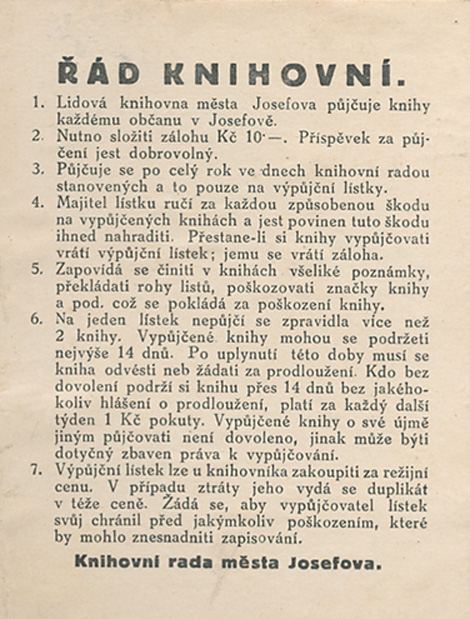 Obrázek č. 1: Ukázka popisku obrázkuPoznámky pod čarou vložte takto: „Vložit“ – „Odkaz“ – „Poznámka pod čarou…“ Dodržujte prosím následující bibliografické citace při uvádění literatury dle aktuálně platné normy ČSN ISO 690 (březen 2011). Uváděné příklady: 1. kniha; 2. příspěvek ze sborníku; 3. internetový zdroj (více k citacím viz. např. http://www.citace.com/ ). Literaturu prosím uvádějte pouze v poznámkách pod čarou, seznam literatury na konci textu nepoužíváme.Název příspěvku v angliČTINĚSummary:Krátké shrnutí/abstrakt příspěvku v angličtině (10 až 15 řádků).Key words:klíčová slova, anglicky.MedailonJméno a příjmení se všemi tituly, rok narození, pracovní působení a odborné zaměření, vše na 3–6 řádků.